Отчет о мероприятии к празднику День смеха на тему: «Смеяться разрешается!»1апреля во всём мире отмечали день смеха. Все в этот день шутят, придумывают забавные розыгрыши, веселятся. Так и наших малышей этот праздник не обошел стороной. Воспитателями 1 младшей и 2мл.- средней групп, было подготовлено развлечение на тему: «Смеяться разрешается!». Мероприятие началось с веселой разминки – «Делай как я», дети под веселую музыку здоровались с клоуном необычным способом (за носик, за ушко, за ножки …). 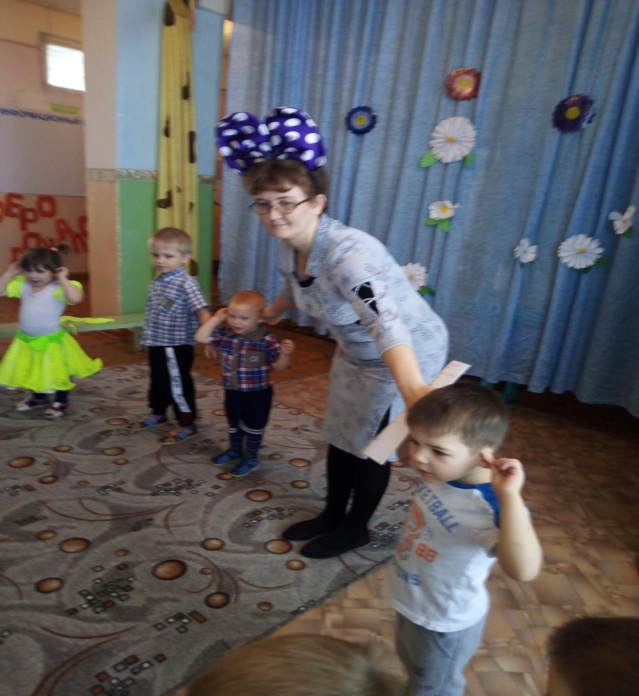 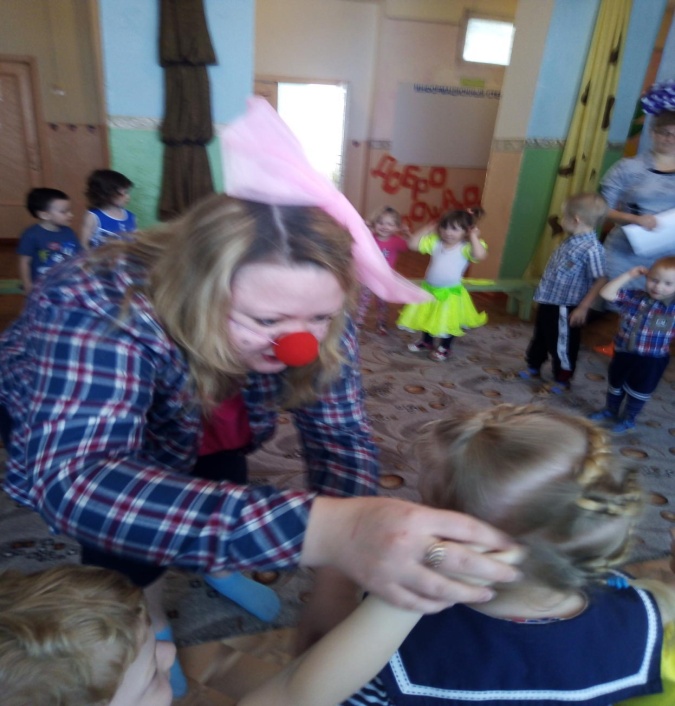 После были веселые этафеты: бег змейкой, попади в цель, игры с мячом…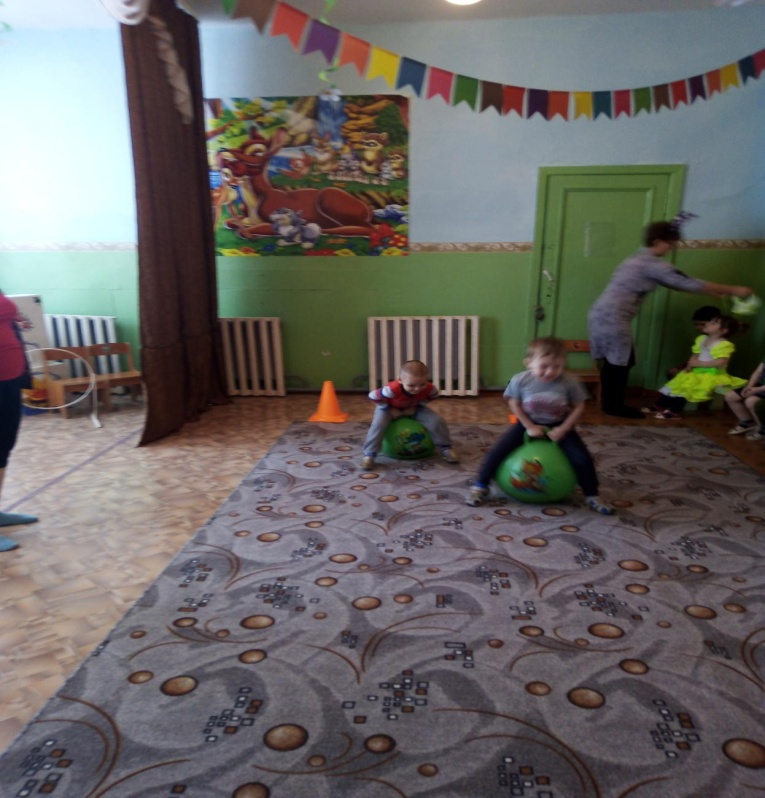 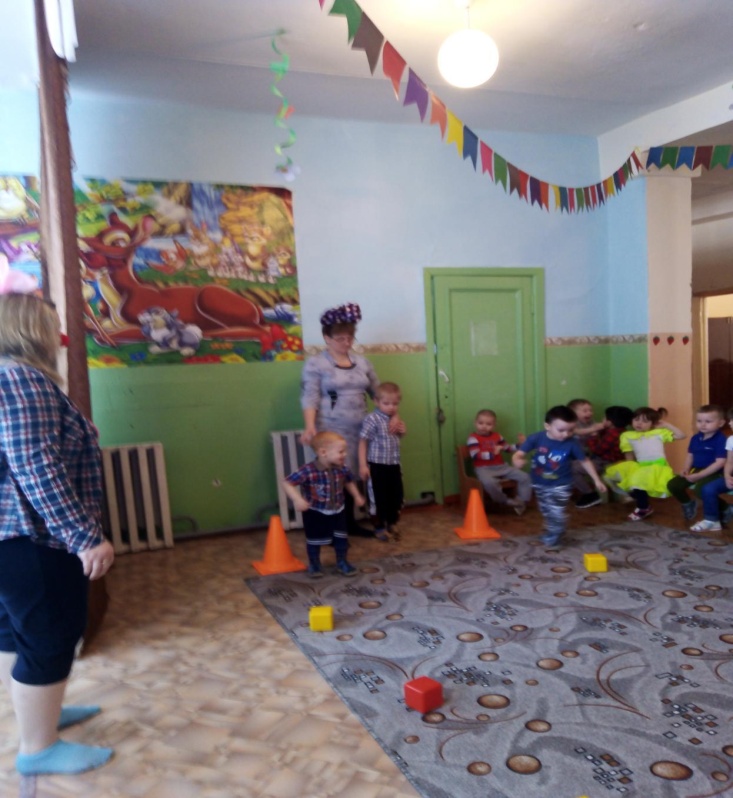 Поиграли в игру «Ловишки». Сначала клоун догонял и ловил детей, а потом наоборот.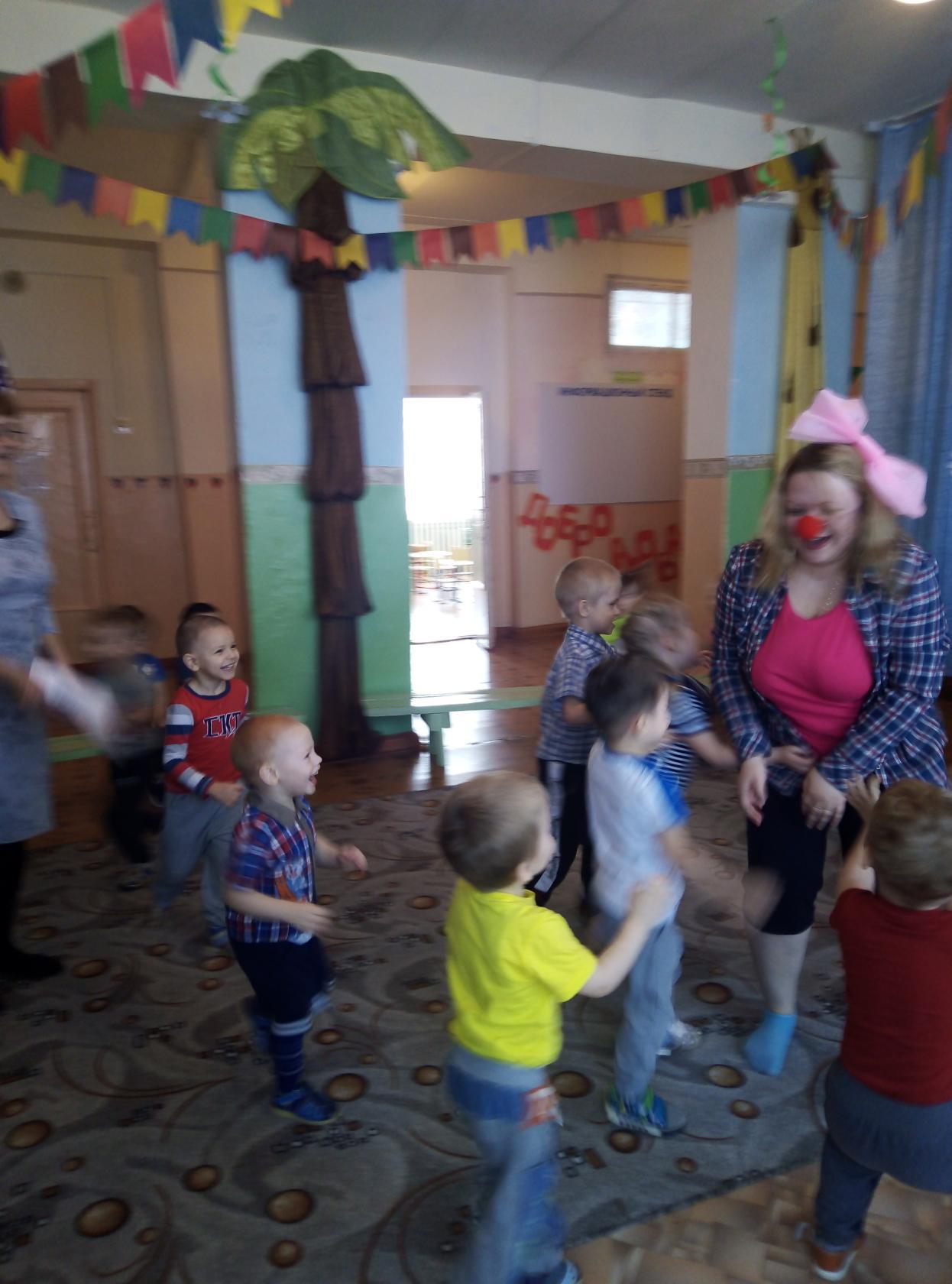 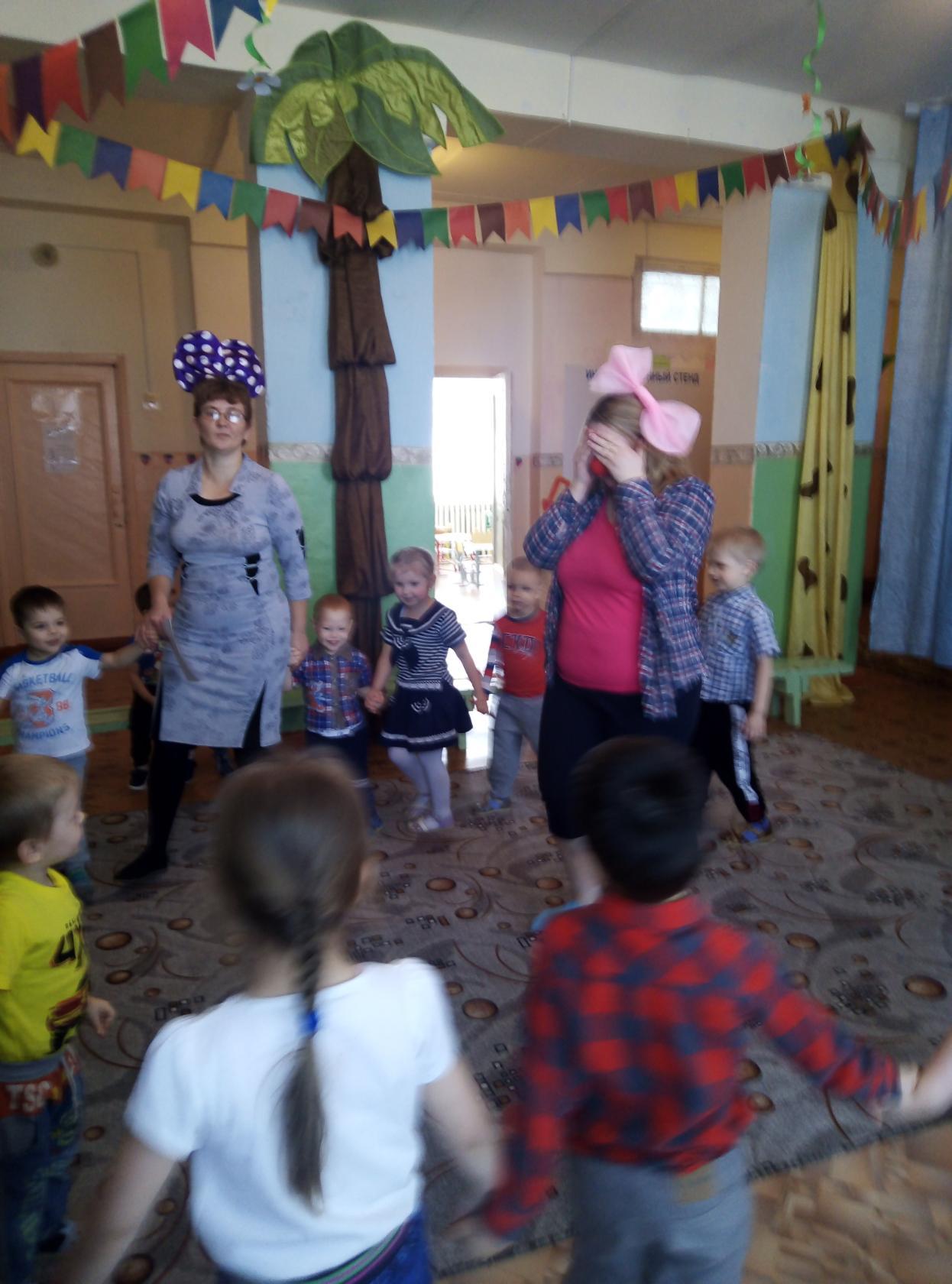 Отгадывали шутливые загадки…Ну как же без сладкого, деткам надо было на вкус определить какой фрукт (банан, апельсин) они съели.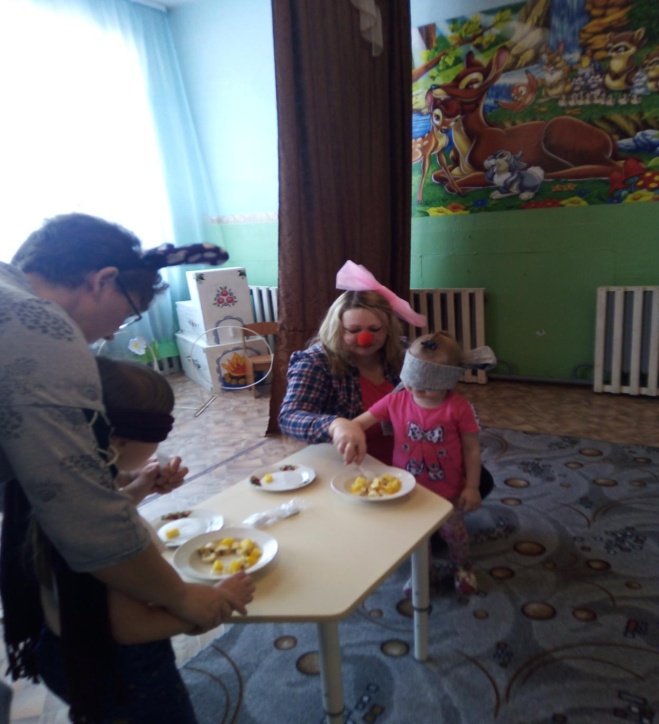 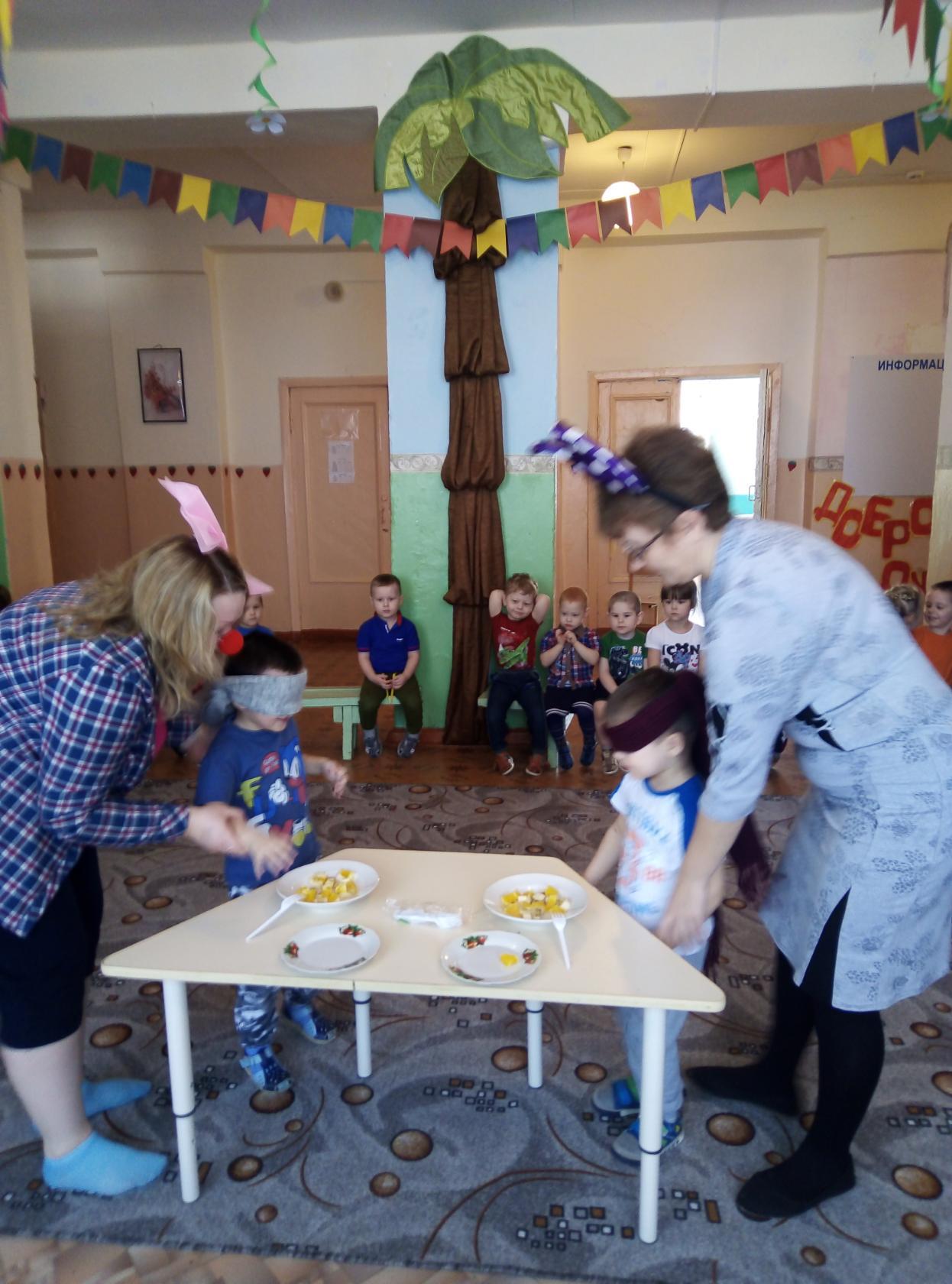 Дети веселились и очень звонко смеялись.Все остались довольными и с хорошим настроением возвращались в свою группу! 
Праздник удался на славу!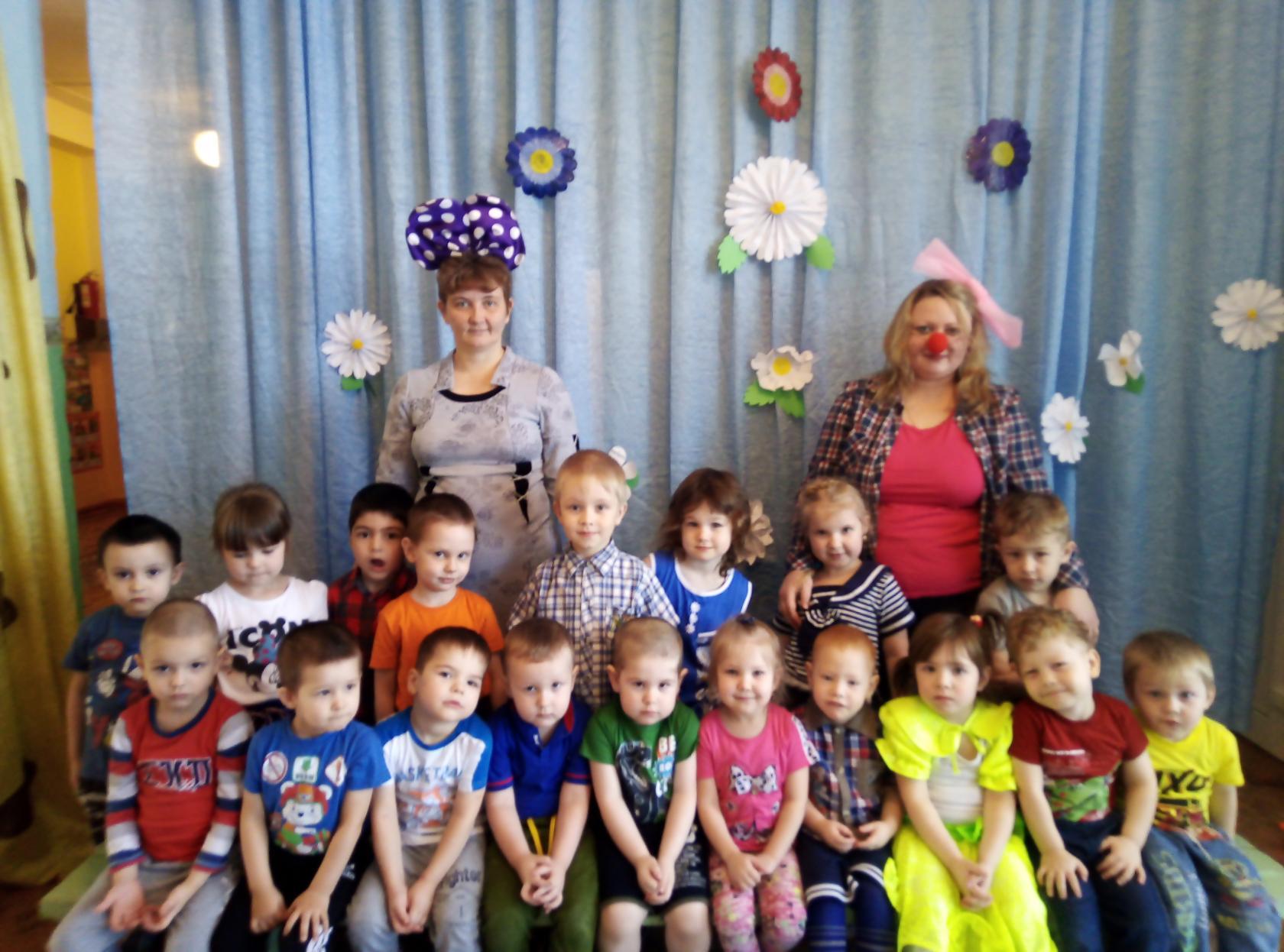 Дарите детям радость! Ведь когда видишь их счастливые глаза, понимаешь, что этот день прожит не зря!Подготовила воспитатель 1 младшей	 группыРечкина  М.С.03.04.2019г.